T.V.H.B.BALIKESİR VETERİNER HEKİMLER ODASI BAŞKANLIĞI’ NA	6343 sayılı yasa gereğince odanıza üye olmak istiyorum. Başka veteriner hekimleri odasına üye değilim.	Gereğini arz ederim..….. / ….. / ……….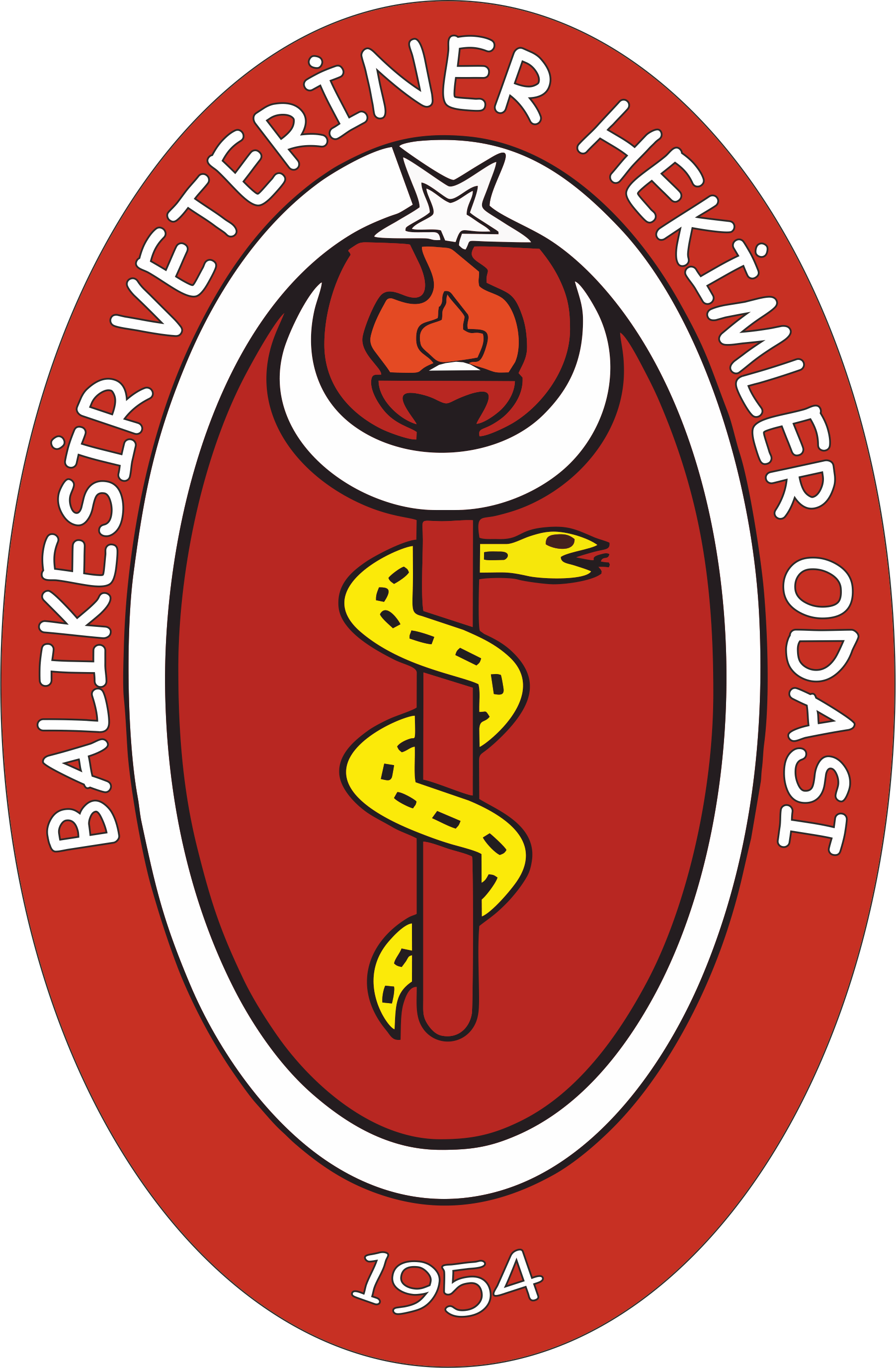 İMZA          AD SOYADİLETİŞİM BİLGİLERİ		:EK 				: Lisans Diploması ( Aslı veya Noter Onaylı Sureti ) İkametgah Belgesi Nüfus Cüzdanı Fotokopisi 5 Ad. Vesikalık Fotoğraf Kimlik Belgesi BildirimiYukarıda beyan ettiğim bilgilerin eksiksiz ve doğru olduğunu, söz konusu bilgilerde değişiklik olduğu takdirde en geç 1 (bir) ay içerisinde Balıkesir Veteriner Hekimleri Odası’ na bildireceğimi taahhüt eder, yanlış ve eksik bilgi verdiğim tespiti durumunda çalışma onayımın iptal edilmesini kabul ederim.İŞ ADRESİ:İŞ ADRESİ:İŞ ADRESİ:TEL.:FAX:E-POSTA:EV ADRESİ:EV ADRESİ:EV ADRESİ:TEL.:CEP TELEFONU:E-POSTA: